Molecular Orbitals and Structure Past Paper QuestionsMultiple Choice. 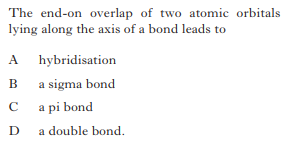 . 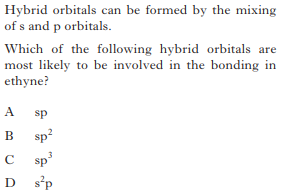 . 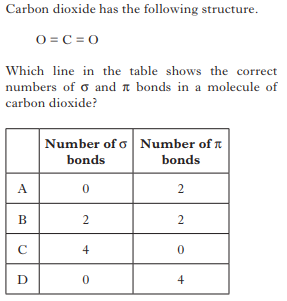 . 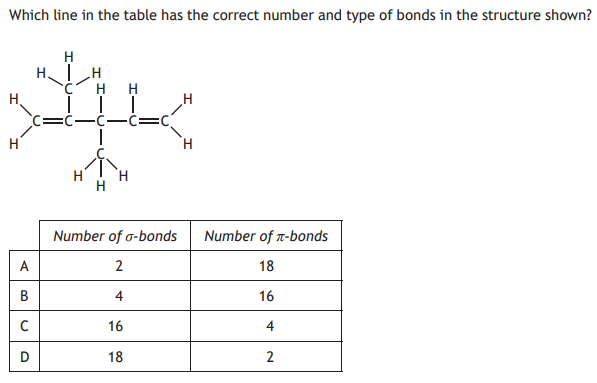 . 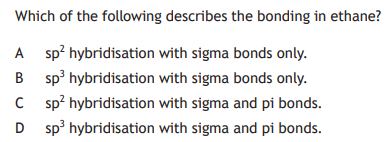 . 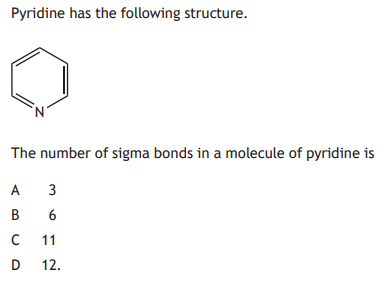 . 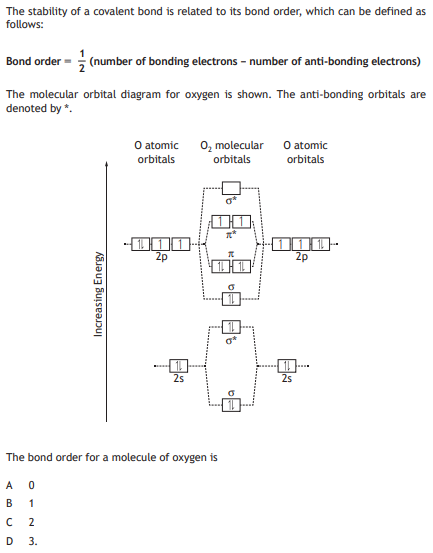 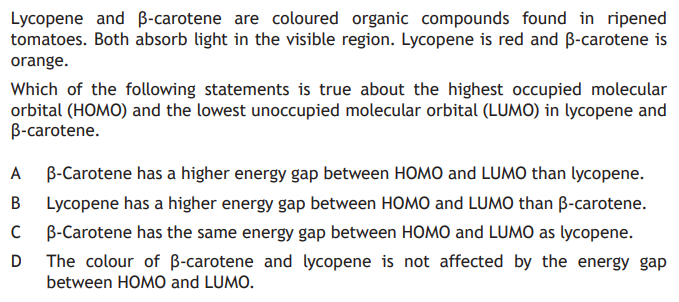 . Extended Answer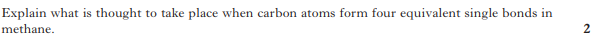 . 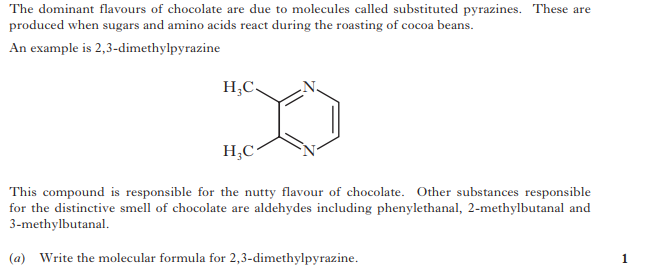 . . 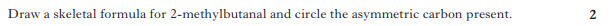 . 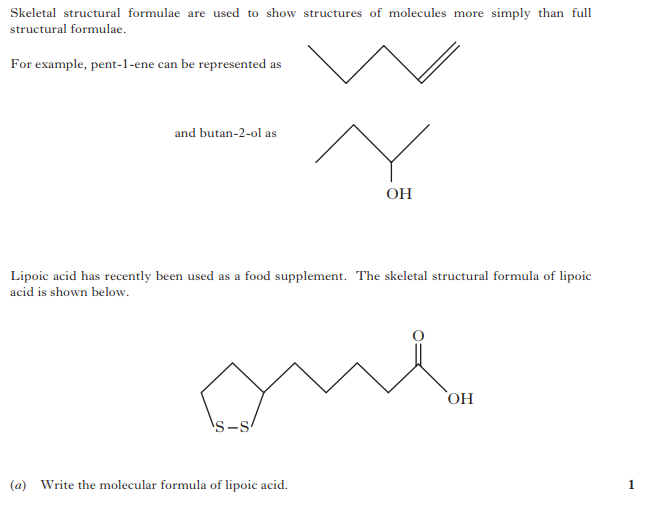 . 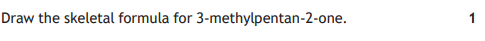 . 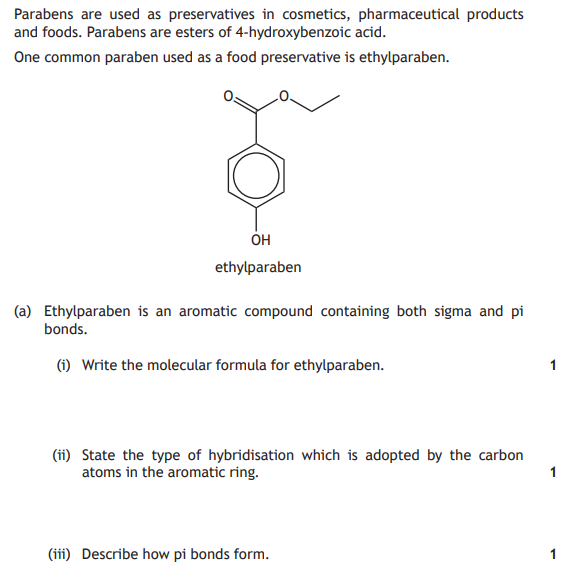 . 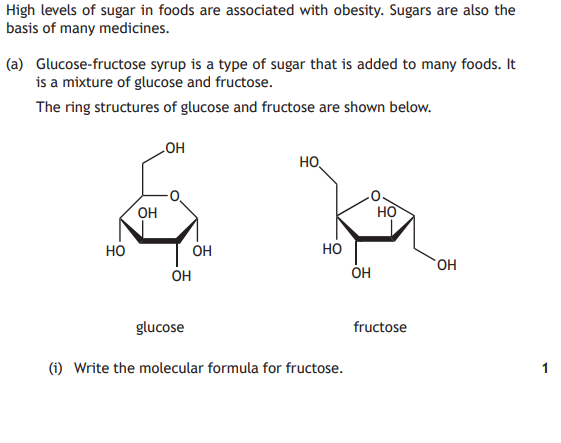 . 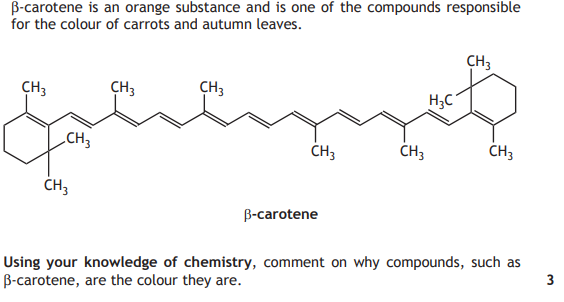 . 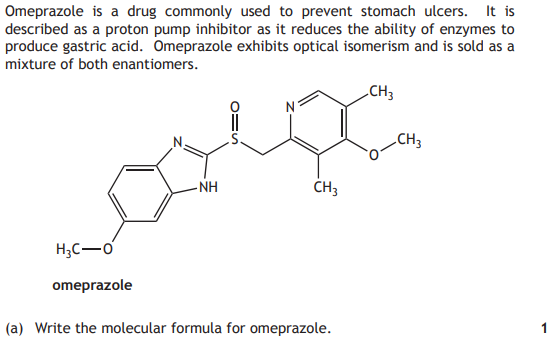 . 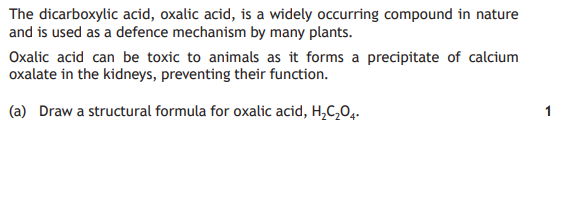 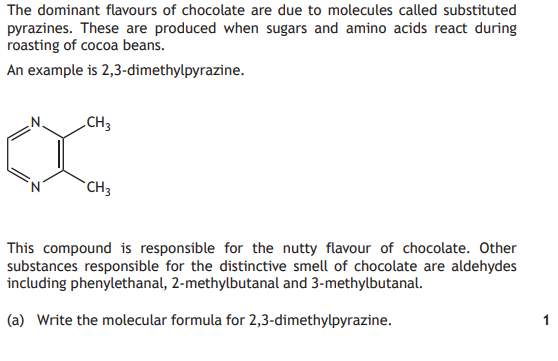 . 